ДОГОВОР № 135А 
на оказание услуг по размещению информацииг. Калининград 	14 июня 2019 г.ООО «Деревенские двери» в лице генерального директора Нерудко Бориса Борисовича, действующей на основании Устава, именуемое в дальнейшем «Исполнитель», с одной стороны и ООО «Никант», в лице директора Никифорова Андрея Тимофеевича, действующего на основании Устава, именуемое в дальнейшем «Заказчик», с другой стороны, заключили настоящий договор о нижеследующем:ПРЕДМЕТ ДОГОВОРАПредметом настоящего договора является оказание услуг по размещению информации «Заказчика» на информационных поверхностях ОИРК «Триборд» (далее «Триборд») в порядке и на условиях, определяемых настоящим Договором и Приложениями к нему. Все приложения к настоящему Договору являются его неотъемлемой частью.Под информацией для целей настоящего договора понимаются текстовые и графические материалы, фотографии и иные иллюстрации, содержащие информацию о физических и юридических лицах, событиях, идеях, начинаниях, товарах, призванные формировать или поддерживать интерес к этим лицам, событиям, идеям, начинаниям, товарам и способствовать реализации событий, идей, начинаний, товаров.ОСНОВНЫЕ УСЛОВИЯ ДОГОВОРА«Исполнитель» обязуется разместить информацию «Заказчика» на «Триборде», в следующих объемах:трех поверхностей в сроки с 17.06.2019 г. до 17.07.2019 г., по адресам, указанным в приложении № 1 (см. стр. к данному договору.«Заказчик» оплачивает работу «Исполнителя» в соответствии с соглашением о договорных ценах, являющимся неотъемлемой частью настоящего договора.«Заказчик» предоставляет материалы для размещения в виде текстовых и графических материалов, фотографий и иных иллюстрации, либо в виде готовых оригинал-макетов. В случае необходимости изготовления новых макетов и печати плакатов более одного раза за весь срок размещения информации «Исполнителем», «Заказчик» оплачивает эту работу «Исполнителя» дополнительно.Оплата за работы, предусмотренные настоящим договором, производится «Заказчиком» ежемесячно, авансовым платежом в течение трех банковских дней после выставления счета. Возможные изменения в макет вносятся «Заказчиком» не позднее пяти дней до размещения.ОБЯЗАННОСТИ СТОРОН«Заказчик» обязуется:Предоставлять «Исполнителю» полную информацию (в виде заявки), необходимую для подготовки макета, в срок не позднее, чем за 10 (десять) рабочих дней до размещения на триборде. Сокращение срока возможно только с согласия «Исполнителя».Предоставлять материалы для размещения информации и оригинал-макеты в соответствии с техническими требованиями «Исполнителя» (Приложение №1), требованиями законодательства о рекламе, интеллектуальной собственности и авторского права, не позднее, чем за 10 (десять) рабочих дней до размещения на триборде.В случае отказа от размещения заявленной информации (материала) не позднее, чем за 7 (семь) рабочих дней до размещения на триборде в письменной форме сообщить об этом «Исполнителю».Оплачивать счета «Исполнителя» за размещаемую информацию в соответствии с условиями, оговоренными соглашением о ценах, являющимся неотъемлемой частью настоящего договора. «Исполнитель» обязуется:По заявкам «Заказчика» и на основе представленных им материалов и оригинал-макетов в согласованные с «Исполнителем» сроки размещать информацию на триборде.В случае несоответствия заявленной информации законодательству РФ, сообщить об этом Заказчику. В случае нежелания изменить оригинал-макет отказать «Заказчику» в размещении информации. В случае изменения прайс-листа обязуется направить «Заказчику» прайс-лист с новыми тарифами за 10 (десять) дней до его введения в действие.ОТВЕТСТВЕННОСТЬ СТОРОН«Заказчик» самостоятельно несет ответственности перед третьими лицами за содержание размещаемой информации.В случае нарушения «Заказчиком» срока отказа от размещения информации, установленного п.3.1.3 «Заказчик» оплачивает «Исполнителю» неустойку в размере 7 % от стоимости заявленной и неразмещенной информации и возмещает расходы по печати плакатов. В случае досрочного расторжения договора по инициативе «Заказчика», в связи с ошибками по вине «Исполнителя», сумма ранее предоставленных скидок возврату не подлежит. В случае досрочного расторжения договора по инициативе «Заказчика», «Заказчик» обязуется оповестить об этом «Исполнителя» в течение 14 календарных дней, а также вернуть «Исполнителю» сумму предоставленных ранее дополнительных скидок. «Исполнитель» вправе в одностороннем порядке отказаться от размещения заявленной информации в случае нарушения «Заказчиком» сроков предоставления информационных материалов (оригинал-макетов) или сроков оплаты.В случае возникновения по вине «Исполнителя» ошибок в информационном материале, не изменяющих содержания информации, «Исполнитель» уплачивает «Заказчику» штраф в размере 4 % стоимости ее размещения в виде дополнительной скидки при оплате последующих размещений. При таких же ошибках, но изменяющих содержание информации в части указанных в ней лиц, их реквизитов, наименования товаров (услуг) и их характеристик, «Исполнитель» обязан обеспечить повторную публикацию этой информации с исправлениями в согласованные сторонами сроки.В случае досрочного расторжения договора по инициативе «Заказчика», «Заказчик» обязуется оповестить об этом «Исполнителя» за 14 календарных дней, а также вернуть «Исполнителю» сумму предоставленных ранее дополнительных скидок.Споры по настоящему договору и в связи с ним, если они не будут урегулированы путем переговоров, рассматриваются арбитражным судом по месту нахождения «Исполнителя».ФОРС-МАЖОРСтороны освобождаются от ответственности за частичное или полное неисполнение обязательств по настоящему Договору, если это неисполнение явилось следствием обстоятельств непреодолимой силы или чрезвычайного характера, возникших после его заключения, которые Стороны не могли ни предвидеть, ни предотвратить разумными мерами.К таким обстоятельствам чрезвычайного характера относятся наводнения, пожары, землетрясения или иные природные явления, война и военные действия, блокада, забастовки, акты или действия государственных органов, включая принятие правительственных и ведомственных решений, и другие обстоятельства вне разумного контроля Сторон.СРОК ДЕЙСТВИЯ ДОГОВОРАНастоящий договор действует с момента его заключения до 17 июля 2019 г.Договор может быть прекращен досрочно по соглашению сторон.Договор также считается прекращенным досрочно по истечении 14 дней после направления любой из сторон соответствующего письменного уведомления другой стороне с урегулированием всех финансовых вопросов.По всем остальным вопросам, не предусмотренным настоящим договором, стороны руководствуются действующим в РФ законодательством.АДРЕСА И РЕКВИЗИТЫ СТОРОНСОГЛАШЕНИЕ О ДОГОВОРНОЙ ЦЕНЕ НА РАЗМЕЩЕНИЕ ИНФОРМАЦИИг. Калининград 	14 июня 2019 г.Мы, ниже подписавшиеся, от лица «Исполнителя» Нерудко Б.Б. и от лица «Заказчика» Никифоров Андрей Тимофеевич заключили следующее соглашение о цене на оказание услуг по размещению информации «Заказчика» на информационных панелях ОИРК «Триборд» по договору № 135А от 14 июня 2019 г.Стоимость размещения информации на одной поверхности в период с 17.06.2019 г. до 17.07.2019 г. — 800 (Восемьсот) руб. 00 копеекКоличество поверхностей: 3Общая сумма договора составляет 2 400 (Две тысячи четыреста) рублей 00 копеек.«Исполнитель» не предоставляет «Заказчику» скидку.Настоящее соглашения является основанием для проведения взаимных расчетов и платежей между «Заказчиком» и «Исполнителем».Подписи сторон:Приложение №1 (к договору № 135А на оказание услуг 
по размещению информации от 14 июня 2019 г.)Номера опор и указание количества сторон, 
на которых размещается ОИРК «Триборд»:«Исполнитель»ООО «Деревенские двери»236040, ул. Молокоедова, 19ИНН 1122334455р/с № 98765432112345678900 КБ «Балткредобанк» г. Калининград к/с 65412378998765432111БИК 123456789«Заказчик»ООО «Никант»; ул. Уральская д.9; тел./факс 303-367 ИНН 9988776655р/с 12345678900987654321 в Банке «Большой» г. Калининград к/с 09876543211234567890 БИК 086429753;	(Б.Б. Нерудко)	подпись	расшифровка	(А.Т. Никифоров)	подпись	расшифровка	(Б.Б. Нерудко)	подпись	расшифровка	(А.Т. Никифоров)	подпись	расшифровка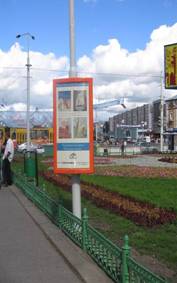 Фото . ТрибордНомер опоры: 1.Улица: Пл. Победы.Количество сторон: 3.Площадь одной рекламной поверхности: 0,806 м2.ИТОГО: 2,418 м2.Номер опоры: 1.Улица: Пл. Победы.Количество сторон: 3.Площадь одной рекламной поверхности: 0,806 м2.ИТОГО: 2,418 м2.	(Б.Б. Нерудко)	подпись	расшифровка	(Б.Б. Нерудко)	подпись	расшифровка	(А.Т. Никифоров)	подпись	расшифровка